Куда: Уважаемые господа!Компания «Спецприцеп» совместно с официальным дилером по РФ ООО "МаксКар" благодарит Вас за интерес к нашей продукции и имеет честь представить ее Вам в виде коммерческого предложения.Коммерческое предложение №0866Д от 05.06.2022 г.Низкорамный 4-х осный трал СпецПрицеп 9942L4, 2022 г.в., VIN X899942L4N0BA2262, гидравлические раздвижные трапы 8 градусов, 45 тонн в наличии в г. Тверь.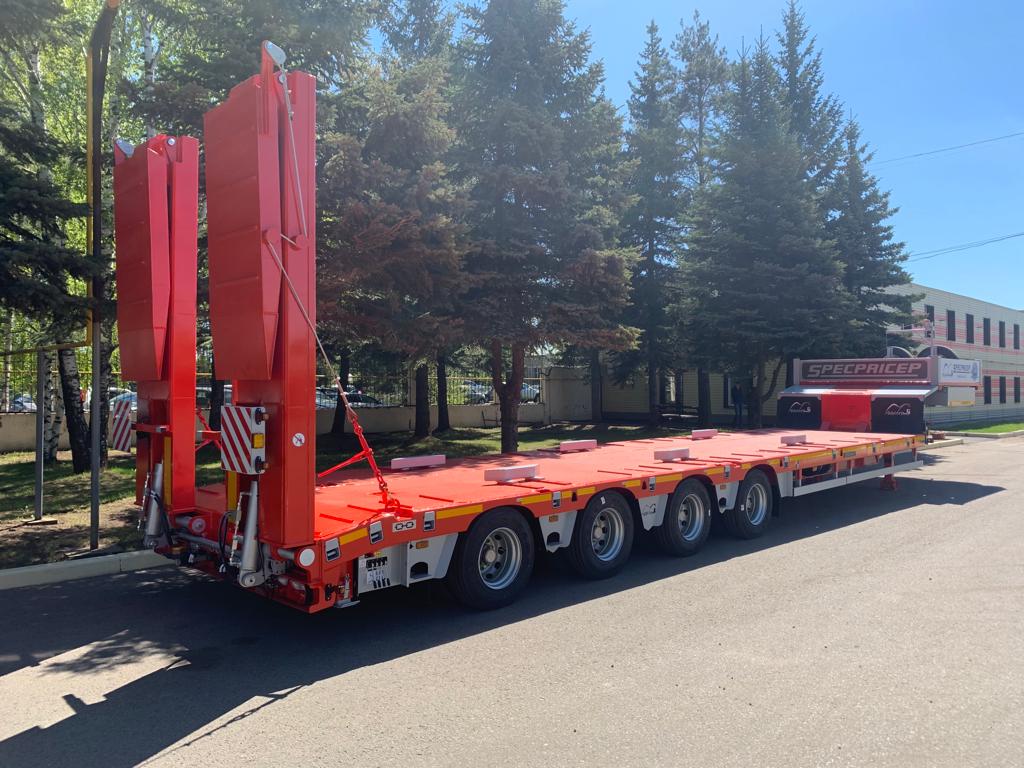 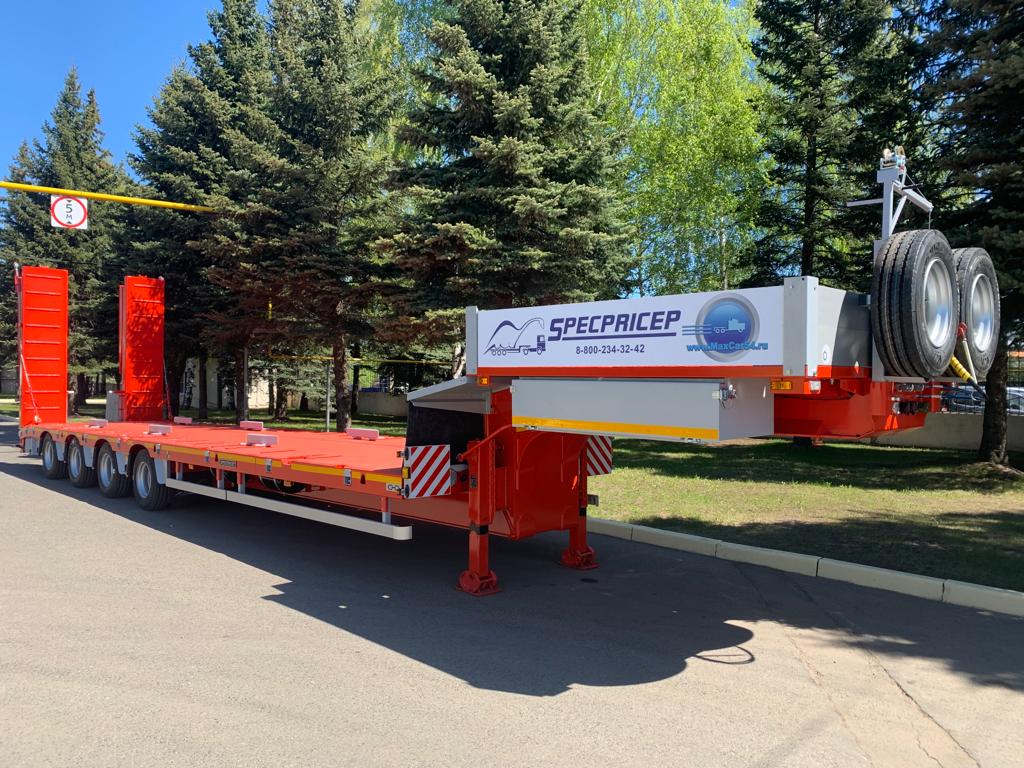 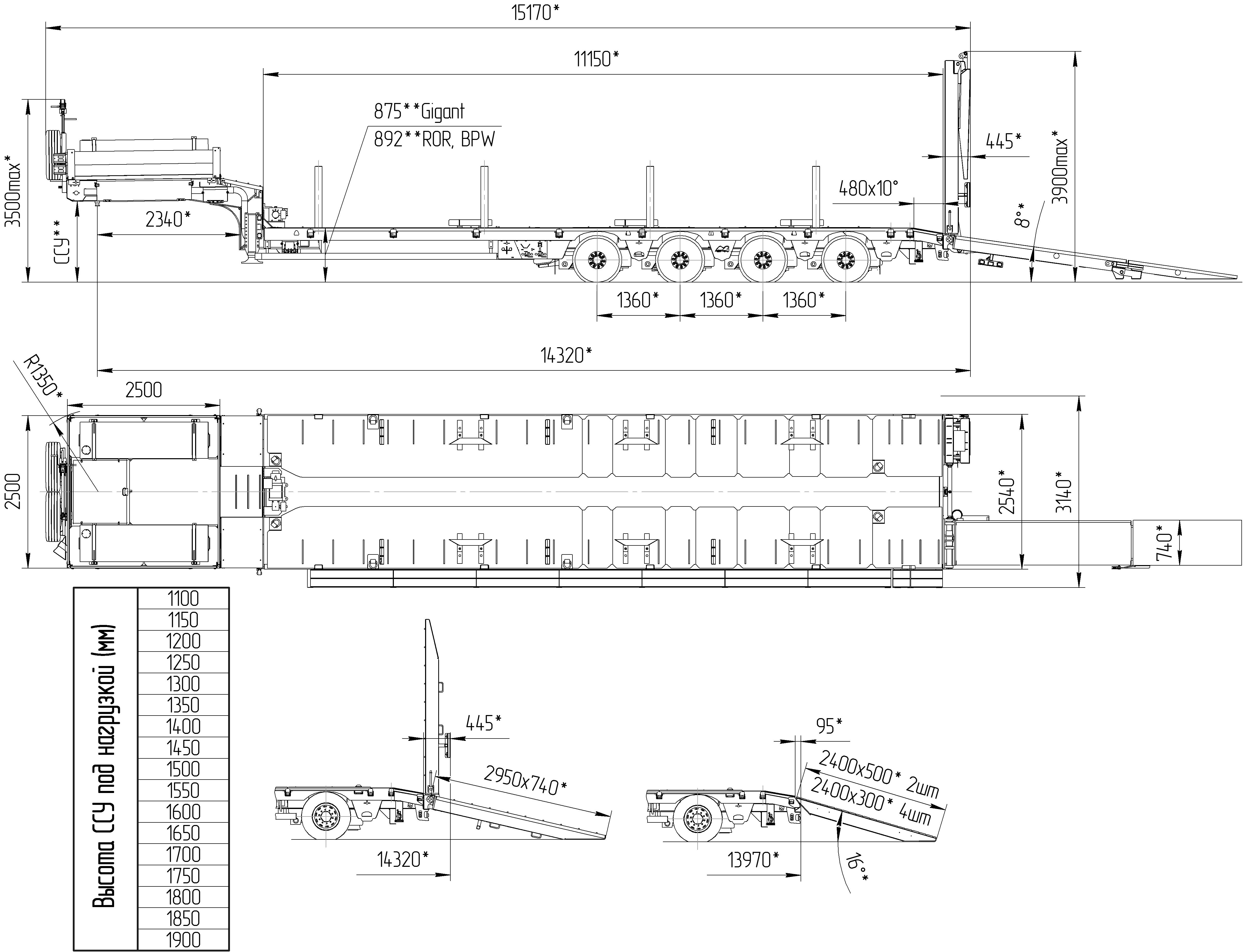 https://youtu.be/MJPhC8a7wMoДополнительные опции, которые можно добавить в данный трал: - вставные стойки 60*120 мм., 1000 мм., 4 пары                                         + 100 000,00 рублей с НДС;	- металлоконструкция с тентом на гусаке                                                    + 80 000,00 рублей с НДС;Срок действия коммерческого предложения до 08.06.2022 г.Техническое задание для договора купли-продажи:          Гарантия: 12 месяцев.Производство ООО «Компания «Спецприцеп» сертифицировано по ISO 9001 (регистрационный № РОСС RU.ИС06.К00058).Компания «Спецприцеп» заинтересована во взаимовыгодном и долгосрочном сотрудничестве с Вами.Скачать фото с сайта:https://www.maxcar54.ru/catalog/pritsepy-i-polupritsepy/traly/nizkoramnyy-tral-spetspritsep-994274-45/посмотрите наши свежие фото и видео с завода:https://cloud.mail.ru/public/KFuT/zN7hXQ3HhС уважением, Карнаков Вячеслав Владимирович
директор ООО "МаксКар"
8 (383) 233-32-53
8-913-752-39-768-913-477-09-39 (служебный)
стоянка – Федеральная трасса Р-254, северный обход Новосибирска, п. Садовый, ул. Пасечная, 10, (пост ГИБДД, гостиница «У самовара»)
maxcar54@mail.ruwww.maxcar54.ruhttps://www.youtube.com/channel/UCIiFI5uro5xB8fkw0N0pyRg/videoshttps://www.instagram.com/maxcar54ru/Обозначение полуприцепаSPECPRICEP 9942L4Тип полуприцепаАвтомобильный четырехосныйОсновной тягач седельныйМасса перевозимого груза, кг45 000Масса снаряженного полуприцепа, кг, ориентировочно12 500Технически допустимая максимальная (полная) масса полуприцепа, кг, ориентировочно57 500Технически допустимая максимальная масса на (распределение полной массы на дорогу), кг ориентировочно- через седельно-сцепное устройство тягача - через шины колес четырехосной тележки	17 00040 500Размеры грузовой платформы, мм, не более:- длина- ширина- ширина с уширителями- высота (погрузочная высота под нагрузкой)11 1502 5403 140900Высота гусака, мм без нагрузки1350/1300Рама полуприцепаСиловые элементы рамы изготовлены из высокопрочной стали НастилМеталлическийПереднее опорное устройствоМеханическое, с двухскоростным приводом ПодвескаПневматическая с краном изменения высоты платформы (-60/+120 мм)Количество осей, шт4 (3 стационарные + 1 самоустанавливающаяся)Оси, производитель.ROR (Италия)Количество колес, шт:- всего- в том числе запасных182Шины235/75 R17,5  КАМАДискиСтальные диски 6.75х17.5Давление в шинах, кПа (кгс\см2)850 (8,5)Тормозная системаEBS Wabco c функцией против опрокидыванияПанель управления стояночным тормозом на боковой части полуприцепа.Тормоза:- рабочие- стояночныйС пневматическим приводомпо 2-х проводной схемеПривод от пружинных энергоаккумуляторов Сцепной шкворень2'' по ГОСТ 12017-81ЭлектрооборудованиеДвухпроводное с питанием от тягача, напряжением 24 В. Количество и расположение приборов по ГОСТ 8769-75, разъемные соединения по ГОСТ 9200-76Комплектация:- трапы гидравлические двойного сложения с тракозацепами шириной 740 мм с углом заезда 8°, с механизмом гидравлического раздвижения / сдвижения,- механизм подъема передней оси,- выдвижные уширители до 3140 мм,- ящики под настил уширителей,- оцинкованный направляющий брус (стопора от бокового смещения),	- лебедка для подъема запасного колеса, - люк для обслуживания гусака - алюминиевые съемные борта на гусаке 400 мм,- тракозацепы на раме и трапах,- петли для закрепления груза-  брызговики,- противооткатные упоры, - оцинкованные выдвижные знаки негабаритного ТС с мерцающими огнями, - проблесковый маячок,- карманы под стойки по периметру площадки (4 пары),- сумка с ЗИП.Покраска: Перед покраской рама полуприцепа походит дробеструйную обработку.Наносится антикоррозионный грунт и эмаль в 2 слоя. Контурная светоотражающая пленкаЦвет полуприцепа: красныйДокументацияРуководство по эксплуатацииТехнический паспорт Цена в данной комплектации на условиях самовывоза из г. Тверь:      6 245 000 рублей с НДС 20%, со скидкой при оплате до 08.06.2022 г. 6 200 000 руб.Срок поставки:В наличии, готов к отгрузке.Условия поставки:самовывоз с завода-производителя – ООО «Компания «Спецприцеп» (Российская Федерация, г. Тверь, проезд Мелиораторов, д. 3-Б).Гарантия:12 месяцев Условия оплаты: предоплата 100%№п/пНаименование параметровНаименование параметровСогласованные требованияСогласованные требования1Основные параметры  Основные параметры  1.1.Модель (модификация)Модель (модификация)SPECPRICEP 9942L4    9942L4    1.2.Грузоподъемность, кгГрузоподъемность, кг45 000    45 000    1.3.Рекомендуется тягач с нагрузкой на ССУ не менее, кгРекомендуется тягач с нагрузкой на ССУ не менее, кг21 000    21 000    1.4.Высота ССУ без нагрузки, ммВысота ССУ под нагрузкой, мм1 300    1 300    1.5.Радиус ометания задний, ммРадиус ометания задний, мм2 340    2 340    1.6.Сцепной шкворень (диаметр в дюймах)Сцепной шкворень (диаметр в дюймах)2”    2”    1.7.Погрузочная высота грузовой площадки под нагрузкой, ммПогрузочная высота грузовой площадки под нагрузкой, мм900    900    1.8Габариты рабочей площадки (длина до трапов х ширина), мм В раздвинутом положении, мм Уширение полуприцепа ммГабариты рабочей площадки (длина до трапов х ширина), мм В раздвинутом положении, мм Уширение полуприцепа мм11 150    х 2 540    3 140    11 150    х 2 540    3 140    1.9Платформа, типПлатформа, типс задним скосом    с задним скосом    1.10.Подвеска (тип)Подвеска (тип)пневматическая    пневматическая    1.11.Оси (количество осей), штОси (количество осей), шт1     2     3     4     5     6     7     8□     □    □     ■    □     □    □     □1     2     3     4     5     6     7     8□     □    □     ■    □     □    □     □1.11.1Стационарные оси (расположение-порядковый номер)Стационарные оси (расположение-порядковый номер)1-я   2-я   3-я  4-я   5-я   6-я  7-я   8-я нет ■      ■      ■     □     □      □     □     □    □1-я   2-я   3-я  4-я   5-я   6-я  7-я   8-я нет ■      ■      ■     □     □      □     □     □    □1.11.2Самоустанавливающиеся оси (расположение-порядковый номер)Самоустанавливающиеся оси (расположение-порядковый номер)1-я   2-я   3-я  4-я   5-я   6-я  7-я   8-я нет □      □      □     ■     □      □     □     □    □1-я   2-я   3-я  4-я   5-я   6-я  7-я   8-я нет □      □      □     ■     □      □     □     □    □1.11.3Оси с принудительным управлением (расположение-порядковый номер)Оси с принудительным управлением (расположение-порядковый номер)1-я   2-я   3-я  4-я   5-я   6-я  7-я   8-я нет □      □      □     □     □      □     □     □    ■1-я   2-я   3-я  4-я   5-я   6-я  7-я   8-я нет □      □      □     □     □      □     □     □    ■1.11.4Подъемные оси (расположение-порядковый номер)Подъемные оси (расположение-порядковый номер)1-я   2-я   3-я  4-я   5-я   6-я  7-я   8-я нет ■      □      □     □     □      □     □     □    □1-я   2-я   3-я  4-я   5-я   6-я  7-я   8-я нет ■      □      □     □     □      □     □     □    □1.12Межосевое расстояние, ммМежосевое расстояние, мм1 360-1 360-1 360    1 360-1 360-1 360    1.13Количество колес, шт. + запасные колеса, шт.Количество колес, шт. + запасные колеса, шт.16     2    16     2    1.14Шина (размер, производитель), шт.Шина (размер, производитель), шт.235/75R17.5     КАМА    235/75R17.5     КАМА    1.15Опоры механические 2-х скоростныеОпоры механические 2-х скоростныеда    да    1.16Тормозная система Тормозная система EBS WABCO    EBS WABCO    1.17Материал настилаМатериал настиламеталлический    металлический    2.Дополнительное оборудованиеДополнительное оборудование2.1.1Площадка на гусакеПлощадка на гусакеда    да    2.1.2Борта на гусаке (высота бортов 400 мм)Борта на гусаке (высота бортов 400 мм)алюминиевые    алюминиевые    2.2.Тент на гусакеТент на гусакенет    нет    2.3.Уширители (тип)Уширители (тип)выдвижные    выдвижные    2.4.Стопора от бокового смещенияСтопора от бокового смещенияда    да    2.5.ТракозацепыТракозацепыда    да    2.6.Трапы (тип, ширина одного трапа, угол заезда)Трапы (тип, ширина одного трапа, угол заезда)гидравлические    двойного сложения    раздвижные    гидравлические    двойного сложения    раздвижные    2.7Гидростанция автономная (ЭГА)Гидростанция автономная (ЭГА)2 кВт (вариант 1)    2 кВт (вариант 1)    2.8.Лебедка (тип, тяговое усилие)Лебедка (тип, тяговое усилие)нет    нет    2.8.1Размещение лебедкиРазмещение лебедки2.9.Дополнительные опоры (гидроопоры)Дополнительные опоры (гидроопоры)механические    механические    2.10Цвет полуприцепа: Цвет полуприцепа: ■ красный    □ другой RAL______    ■ красный    □ другой RAL______    2.11Борта на грузовой платформеБорта на грузовой платформенет    нет    2.12Стойки на грузовой платформеСтойки на грузовой платформенет     нет     2.13Соединительные разъемы электрической системы:Соединительные разъемы электрической системы:ПС-325, ПС-326, ABS ISO 7638    ПС-325, ПС-326, ABS ISO 7638    2.14Соединительные головки пневматической системыСоединительные головки пневматической системыPALM    PALM    3.Другие опции, примечаниеДругие опции, примечание3.1Оси и подвеска ROR пр-ва Италия    Оси и подвеска ROR пр-ва Италия    Оси и подвеска ROR пр-ва Италия    Оси и подвеска ROR пр-ва Италия    3.2Трапы с гидравлической раздвижкой и сдвижкой во внутрь    Трапы с гидравлической раздвижкой и сдвижкой во внутрь    Трапы с гидравлической раздвижкой и сдвижкой во внутрь    Трапы с гидравлической раздвижкой и сдвижкой во внутрь    3.3реклама ООО "Макскар" на алюминиевых бортах.    реклама ООО "Макскар" на алюминиевых бортах.    реклама ООО "Макскар" на алюминиевых бортах.    реклама ООО "Макскар" на алюминиевых бортах.    3.4Лебедка для подъема запасного колеса    Лебедка для подъема запасного колеса    Лебедка для подъема запасного колеса    Лебедка для подъема запасного колеса    3.5Проблесковый маяк    Проблесковый маяк    Проблесковый маяк    Проблесковый маяк    3.6коуши, утопленные в настил, дополнительные зацепы в боковинах    коуши, утопленные в настил, дополнительные зацепы в боковинах    коуши, утопленные в настил, дополнительные зацепы в боковинах    коуши, утопленные в настил, дополнительные зацепы в боковинах    3.7Рама и трапы покрыты купершлаком    Рама и трапы покрыты купершлаком    Рама и трапы покрыты купершлаком    Рама и трапы покрыты купершлаком    3.8трапы с тракозацепами    трапы с тракозацепами    трапы с тракозацепами    трапы с тракозацепами    3.9знаки негабарит ТС 4 шт. с мерцающими фонарями    знаки негабарит ТС 4 шт. с мерцающими фонарями    знаки негабарит ТС 4 шт. с мерцающими фонарями    знаки негабарит ТС 4 шт. с мерцающими фонарями    3.10карманы под стойки    карманы под стойки    карманы под стойки    карманы под стойки    3.11переходник с 1х15 PIN на 2х7 PIN    переходник с 1х15 PIN на 2х7 PIN    переходник с 1х15 PIN на 2х7 PIN    переходник с 1х15 PIN на 2х7 PIN    